Accept ApplicationStakeholders involved in the processApplicant / trader;Decision-taking customs authority.BusinessThe application acceptance starts with the submission from a trader of an application for a customs decision. This is the very first step to perform in order to be granted an authorisation.From our high-level view of the Customs Decisions process, the acceptance is inscribed in the first part of the process, as depicted in Figure 1.Figure 1 Application Acceptance, as part of the Customs Decisions processObjectives and Business FlowAs soon as the application is submitted and validated by the Customs Decisions system, an automatic and unique application reference number is assigned to the application. It is structured as follows:With:the country code being the ISO code of the customs authority in charge of the application, coded on two characters (in the example “BE” for Belgium);the authorisation type code as presented in the first document Customs Decisions System – Scope and Architecture (in the example: CGU, which stands for an authorisation for the use of comprehensive guarantee, including guarantee waiver);the free characters being generated automatically (maximum 29 characters, in the example BE000001-2018-YLC2365). By default, CDMS uses the following algorithm to determine the free characters: DTCA;Dash character ("-");Current year;Dah character ("-");3 random letters;Incremental number.As a main objective of the acceptance process, the application will then be analysed by the customs authorities and, based on a first series of checks (conditions for acceptance), the customs officer will determine whether the application can be accepted or not.If the application is accepted, the customs officer will continue analysis by further determining whether the applicant and application satisfy the criteria to be granted an authorisation. That further step will be described in a subsequent chapter (Take Decision process).If the application is not accepted, the process stops and the trader is informed about the conditions that he failed to satisfy. He is though still allowed to submit a new application.Conditions for AcceptanceAs mentioned above, the customs authorities will perform several checks to accept the application. In addition, the system will automatically verify whether some of the conditions are validated, based on the content of the application. These checks will differ based on the type of authorisation. Not all checks are to be performed for all authorisation types. Section 2.3 details the checks to be performed.When registering whether the conditions for acceptance are met or not, the customs officer should – for each check – indicate one of the following results:Table 1 Possible values for the result of the check of conditions for acceptanceWith: Yes: the check is proven to be verified;No: the check is not proven to be verified;Postponed: the check cannot yet be considered as positive neither negative. Additional information might be required.All result checks must be answered by the customs authorities within 30 calendar days. Beyond that delay, the application will automatically be accepted.In addition it should be noted that all conditions must be satisfied to accept the application. If one single condition is not fulfilled at the end of the process, the application will not be accepted. On the other hand, for traceability purposes, it is worth noting that even if the first check registered by the system or the customs officer is negative, all of the conditions for acceptance must be checked by the customs officer so that the trader can receive a complete feedback (listing all the negative checks) in case the application is not accepted.Request Additional InformationWhen the customs authorities deem that the application does not contain all required information, they might request the trader to provide that additional information.In order to do so, the customs officer should indicate the following when registering the results of the checks:Table 2 Result of Conditions for Acceptance to be filled in when additional information is requestedFollowing that registration, he will need to indicate for which checks additional information is required. The trader will therefore be requested to provide the relevant information within a certain time limit determined by the customs officer (when registering the request for additional information).The time limit to accept application – incumbent on the customs officer – will be extended by that time limit to provide the additional information.If the trader does not provide the requested information within the time limit imposed to him, the application will be automatically rejected. If he provides them, the customs authorities will analyse them and fulfil the result of checks again.Withdrawal of ApplicationIt is worth noting that, at any moment in time, the trader can request a withdrawal of his application. When the withdrawal is confirmed by the system, it cannot be analysed anymore by the customs authorities and no further action can be performed on that specific application. The trader is then free to apply again for a new authorisation – by submitting a new application for a customs decision.Cheat Sheet: list of conditions for acceptanceThe following tables list the conditions for acceptance to be verified, either by the customs officer or by the system – based on the authorisation type.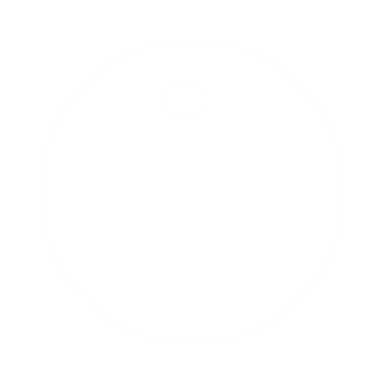 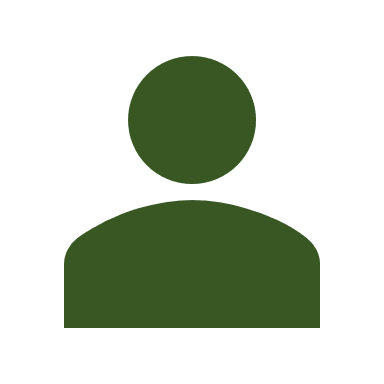 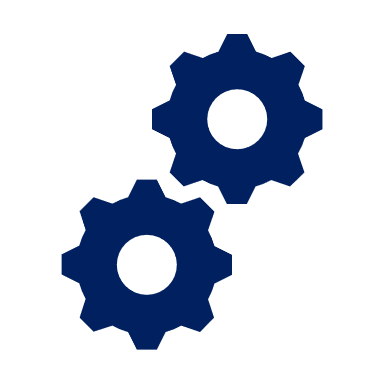 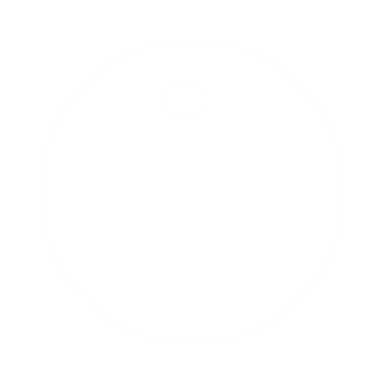 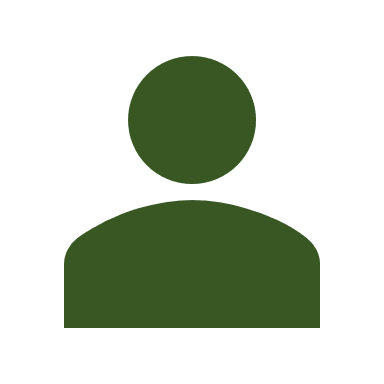 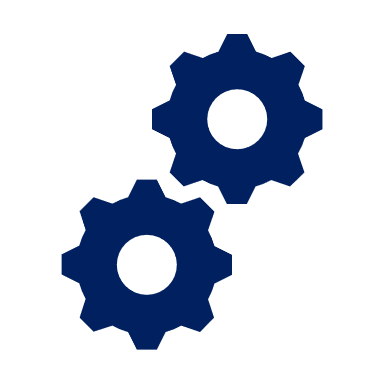 Placing Goods Under a Customs Procedure and Temporary StorageFor the following authorisation types, the conditions to be verified by the customs authorities are listed in Table 3 while the conditions automatically checked by the system are listed in Table 4.Authorisation for making a customs declaration through an entry of data in the declarant’s records, including for the export procedure;Authorisation for centralised clearance;Authorisation to use simplified declaration;Authorisation for the status of authorised weigher of bananas;Authorisation for self-assessment;Authorisation for the operation of temporary storage facilities.Table 3 Conditions to be verified by customs authorities – Placing Goods Under Customs Procedure and Temporary StorageTable 4 Conditions verified by the system - Placing Goods Under Customs Procedure and Temporary StorageSpecial ProceduresAuthorisation for the operation of storage facilities for customs warehousing of goodsFor the following authorisation type, the conditions to be verified by the customs authorities are listed in Table 5 while the conditions automatically checked by the system are listed in Table 6.Authorisation for the operation of storage facilities for customs warehousing of goods.Table 5 Conditions to be verified by customs authorities – Customs warehousingTable 6 Conditions verified by the system – Customs warehousingAuthorisation for the use of inward processing procedureFor the following authorisation type, the conditions to be verified by the customs authorities are listed in Table 7 while the conditions automatically checked by the system are listed in Table 8.Authorisation for the use of inward processing procedure.Table 7 Conditions to be verified by customs authorities – Inward ProcessingTable 8 Conditions verified by the system - Inward Processing Authorisation for the use of outward processing procedureFor the following authorisation type, the conditions to be verified by the customs authorities are listed in Table 9 while the conditions automatically checked by the system are listed in Table 10.Authorisation for the use of outward processing procedure.Table 9 Conditions to be verified by customs authorities – Outward ProcessingTable 10 Conditions verified by the system - Outward ProcessingAuthorisation for the use of end use procedureFor the following authorisation type, the conditions to be verified by the customs authorities are listed in Table 11 while the conditions automatically checked by the system are listed in Table 12.Authorisation for the use of end use procedure.Table 11 Conditions to be verified by customs authorities – End UseTable 12 Conditions verified by the system – End UseAuthorisation for the use of temporary admission procedureFor the following authorisation type, the conditions to be verified by the customs authorities are listed in Table 13 while the conditions automatically checked by the system are listed in Table 14.Authorisation for the use of temporary admission procedure.Table 13 Conditions to be verified by customs authorities – Temporary AdmissionTable 14 Conditions verified by the system – Temporary AdmissionTransitAuthorisation for the status of authorised consignee for Union transitFor the following authorisation type, the conditions to be verified by the customs authorities are listed in Table 15 while the conditions automatically checked by the system are listed in Table 16.Authorisation for the status of authorised consignee for Union transit.Table 15 Conditions to be verified by customs authorities – Authorised ConsigneeTable 16 Conditions verified by the system - Authorised ConsigneeAuthorisation for the status of authorised consignee for TIR operationFor the following authorisation type, the conditions to be verified by the customs authorities are listed in Table 17 while the conditions automatically checked by the system are listed in Table 18.Authorisation for the status of authorised consignee for TIR operation.Table 17 Conditions to be verified by customs authorities – Authorised Consignee TIRTable 18 Conditions verified by the system - Authorised Consignee TIRAuthorisation for the status of authorised consignor for Union transitFor the following authorisation type, the conditions to be verified by the customs authorities are listed in Table 19 while the conditions automatically checked by the system are listed in Table 20.Authorisation for the status of authorised consignor for Union transit.Table 19 Conditions to be verified by customs authorities – Authorised ConsignorTable 20 Conditions verified by the system – Authorised ConsignorAuthorisation for the status of authorised issuerFor the following authorisation type, the conditions to be verified by the customs authorities are listed in Table 21 while the conditions automatically checked by the system are listed in Table 22.Authorisation for the status of authorised issuer.Table 21 Conditions to be verified by customs authorities – Authorised IssuerTable 22 Conditions verified by the system - Authorised IssuerAuthorisation to use of seals of a special typeFor the following authorisation type, the conditions to be verified by the customs authorities are listed in Table 23 while the conditions automatically checked by the system are listed in Table 24.Authorisation to use of seals of a special type.Table 23 Conditions to be verified by customs authorities – Special SealsTable 24 Conditions verified by the system - Special SealsAuthorisation to use transit declaration with a reduced datasetFor the following authorisation type, the conditions to be verified by the customs authorities are listed in Table 25 while the conditions automatically checked by the system are listed in Table 26.Authorisation to use transit declaration with a reduced dataset.Table 25 Conditions to be verified by customs authorities – Reduced Transit DeclarationTable 26 Conditions verified by the system - Reduced Transit DeclarationAuthorisation for the use of an electronic transport document as customs declarationFor the following authorisation type, the conditions to be verified by the customs authorities are listed in Table 27 while the conditions automatically checked by the system are listed in Table 28.Authorisation for the use of an electronic transport document as customs declaration.Table 27 Conditions to be verified by customs authorities – Electronic transport documentTable 28 Conditions verified by the system - Electronic transport documentRegular Shipping ServicesFor the following authorisation type, the conditions to be verified by the customs authorities are listed in Table 29 while the conditions automatically checked by the system are listed in Table 30.Authorisation to establish regular shipping services.Table 29 Conditions to be verified by customs authorities – Regular Shipping ServicesTable 30 Conditions verified by the system - Regular Shipping ServicesOther Application (Standard Process)For the following authorisation types, the conditions to be verified by the customs authorities are listed in Table 31 while the conditions automatically checked by the system are listed in Table 32.Authorisation for the provision of a comprehensive guarantee, including possible reduction or waiver;Authorisation of deferment of the payment of the duty payable, as far as the permission is not granted in relation to a single operation;Authorisation for the simplification of the determination of amounts being part of the customs value of goods.Table 31 Conditions to be verified by customs authorities - Standard ProcessTable 32 Conditions verified by the system - Standard Process[Country Code][Authorisation Type Code][Free characters]Example: BECGUBE000001-2018-YLC2365 Result of CheckYesNoPostponedApplication contains all required information:NegativeConditions to be verified by the customs authoritiesEIR, CCL, SDE, AWB, SAS, TST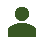 Applicant Does Not Apply For The Same Purpose As For Revoked Decision Or Annulled DecisionApplicant Does Not Apply For The Same Purpose As For Revoked Decision Or Annulled DecisionApplication Contains All Required InformationApplication Contains All Required InformationApplicant’s Main Accounts for Customs Purposes Are Held or Are Accessible in the Place of the Competent Customs AuthorityApplicant’s Main Accounts for Customs Purposes Are Held or Are Accessible in the Place of the Competent Customs AuthorityApplicant’s Partial Activities Are Carried Out in the Place of the Competent Customs AuthorityApplicant’s Partial Activities Are Carried Out in the Place of the Competent Customs AuthorityConditions verified by the systemEIR, CCL, SDE, AWB, SAS, TST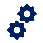 Applicant Has Valid EORI NumberApplicant Has Valid EORI NumberApplicant Is Established In Customs Territory Of The UnionApplicant Is Established In Customs Territory Of The UnionConditions to be verified by the customs authoritiesCW1, CW2, CWPApplicant Does Not Apply For The Same Purpose As For Revoked Decision Or Annulled DecisionApplicant Does Not Apply For The Same Purpose As For Revoked Decision Or Annulled DecisionApplication Contains All Required InformationApplication Contains All Required InformationApplicant’s Main Accounts for Customs Purposes Are Held or Are Accessible in the Place of the Competent Customs AuthorityApplicant’s Main Accounts for Customs Purposes Are Held or Are Accessible in the Place of the Competent Customs AuthorityApplicant’s Partial Activities Are Carried Out in the Place of the Competent Customs AuthorityApplicant’s Partial Activities Are Carried Out in the Place of the Competent Customs AuthorityConditions verified by the systemCW1, CW2, CWPApplicant Has Valid EORI NumberApplicant Has Valid EORI NumberApplicant Is Established In Customs Territory Of The UnionApplicant Is Established In Customs Territory Of The UnionConditions to be verified by the customs authoritiesIPOApplicant Does Not Apply For The Same Purpose As For Revoked Decision Or Annulled DecisionApplicant Does Not Apply For The Same Purpose As For Revoked Decision Or Annulled DecisionApplication Contains All Required InformationApplication Contains All Required InformationApplicant’s Main Accounts for Customs Purposes Are Held or Are Accessible in the Place of the Competent Customs AuthorityApplicant’s Main Accounts for Customs Purposes Are Held or Are Accessible in the Place of the Competent Customs AuthorityApplicant’s Partial Activities Are Carried Out in the Place of the Competent Customs AuthorityApplicant’s Partial Activities Are Carried Out in the Place of the Competent Customs AuthorityConditions verified by the systemIPOApplicant Has Valid EORI NumberApplicant Has Valid EORI NumberApplicant Is Established In Customs Territory Of The UnionApplicant Is Established In Customs Territory Of The UnionApplication Is Submitted to the Competent Customs Authority where the Goods are to be First ProcessedApplication Is Submitted to the Competent Customs Authority where the Goods are to be First ProcessedConditions to be verified by the customs authoritiesOPOApplicant Does Not Apply For The Same Purpose As For Revoked Decision Or Annulled DecisionApplicant Does Not Apply For The Same Purpose As For Revoked Decision Or Annulled DecisionApplication Contains All Required InformationApplication Contains All Required InformationApplicant’s Main Accounts for Customs Purposes Are Held or Are Accessible in the Place of the Competent Customs AuthorityApplicant’s Main Accounts for Customs Purposes Are Held or Are Accessible in the Place of the Competent Customs AuthorityApplicant’s Partial Activities Are Carried Out in the Place of the Competent Customs AuthorityApplicant’s Partial Activities Are Carried Out in the Place of the Competent Customs AuthorityConditions verified by the systemOPOApplicant Has Valid EORI NumberApplicant Has Valid EORI NumberApplicant Is Established In Customs Territory Of The UnionApplicant Is Established In Customs Territory Of The UnionConditions to be verified by the customs authoritiesEUSApplicant Does Not Apply For The Same Purpose As For Revoked Decision Or Annulled DecisionApplicant Does Not Apply For The Same Purpose As For Revoked Decision Or Annulled DecisionApplication Contains All Required InformationApplication Contains All Required InformationApplicant’s Main Accounts for Customs Purposes Are Held or Are Accessible in the Place of the Competent Customs AuthorityApplicant’s Main Accounts for Customs Purposes Are Held or Are Accessible in the Place of the Competent Customs AuthorityApplicant’s Partial Activities Are Carried Out in the Place of the Competent Customs AuthorityApplicant’s Partial Activities Are Carried Out in the Place of the Competent Customs AuthorityConditions verified by the systemEUSApplicant Has Valid EORI NumberApplicant Has Valid EORI NumberApplicant Is Established In Customs Territory Of The UnionApplicant Is Established In Customs Territory Of The UnionApplicant Applies Where Goods Are To Be Used FirstApplicant Applies Where Goods Are To Be Used FirstConditions to be verified by the customs authoritiesTEAApplicant Does Not Apply For The Same Purpose As For Revoked Decision Or Annulled DecisionApplicant Does Not Apply For The Same Purpose As For Revoked Decision Or Annulled DecisionApplication Contains All Required InformationApplication Contains All Required InformationConditions verified by the systemTEAApplicant Has Valid EORI NumberApplicant Has Valid EORI NumberApplicant Applies Where Goods Are To Be Used FirstApplicant Applies Where Goods Are To Be Used FirstConditions to be verified by the customs authoritiesACEApplicant Does Not Apply For The Same Purpose As For Revoked Decision Or Annulled DecisionApplicant Does Not Apply For The Same Purpose As For Revoked Decision Or Annulled DecisionApplication Contains All Required InformationApplication Contains All Required InformationApplication is Submitted in the MS where Union Transit Operations will EndApplication is Submitted in the MS where Union Transit Operations will EndApplicant will Regularly Receive Goods Placed under Union Transit ProcedureApplicant will Regularly Receive Goods Placed under Union Transit ProcedureConditions verified by the systemACEApplicant Has Valid EORI NumberApplicant Has Valid EORI NumberApplicant Is Established In Customs Territory Of The UnionApplicant Is Established In Customs Territory Of The UnionConditions to be verified by the customs authoritiesACTApplicant Does Not Apply For The Same Purpose As For Revoked Decision Or Annulled DecisionApplicant Does Not Apply For The Same Purpose As For Revoked Decision Or Annulled DecisionApplication Contains All Required InformationApplication Contains All Required InformationApplication for the Status of Authorised Consignee is Submitted in the MS where TIR Operations are due to be TerminatedApplication for the Status of Authorised Consignee is Submitted in the MS where TIR Operations are due to be TerminatedConditions verified by the systemACTApplicant Has Valid EORI NumberApplicant Has Valid EORI NumberApplicant Is Established In Customs Territory Of The UnionApplicant Is Established In Customs Territory Of The UnionConditions to be verified by the customs authoritiesACRApplicant Does Not Apply For The Same Purpose As For Revoked Decision Or Annulled DecisionApplicant Does Not Apply For The Same Purpose As For Revoked Decision Or Annulled DecisionApplication Contains All Required InformationApplication Contains All Required InformationApplication is Submitted in the MS where Union Transit Operations are Due to BeginApplication is Submitted in the MS where Union Transit Operations are Due to BeginApplicant is Authorised to Use Comprehensive Guarantee or Guarantee WaiverApplicant is Authorised to Use Comprehensive Guarantee or Guarantee WaiverConditions verified by the systemACRApplicant Has Valid EORI NumberApplicant Has Valid EORI NumberApplicant Is Established In Customs Territory Of The UnionApplicant Is Established In Customs Territory Of The UnionConditions to be verified by the customs authoritiesACPApplicant Does Not Apply For The Same Purpose As For Revoked Decision Or Annulled DecisionApplicant Does Not Apply For The Same Purpose As For Revoked Decision Or Annulled DecisionApplication Contains All Required InformationApplication Contains All Required InformationApplicant’s Main Accounts for Customs Purposes Are Held or Are Accessible in the Place of the Competent Customs AuthorityApplicant’s Main Accounts for Customs Purposes Are Held or Are Accessible in the Place of the Competent Customs AuthorityApplicant’s Partial Activities Are Carried Out in the Place of the Competent Customs AuthorityApplicant’s Partial Activities Are Carried Out in the Place of the Competent Customs AuthorityConditions verified by the systemACPApplicant Has Valid EORI NumberApplicant Has Valid EORI NumberApplicant Is Established In Customs Territory Of The UnionApplicant Is Established In Customs Territory Of The UnionConditions to be verified by the customs authoritiesSSEApplicant Does Not Apply For The Same Purpose As For Revoked Decision Or Annulled DecisionApplicant Does Not Apply For The Same Purpose As For Revoked Decision Or Annulled DecisionApplication Contains All Required InformationApplication Contains All Required InformationApplicant’s Main Accounts for Customs Purposes Are Held or Are Accessible in the Place of the Competent Customs AuthorityApplicant’s Main Accounts for Customs Purposes Are Held or Are Accessible in the Place of the Competent Customs AuthorityApplicant’s Partial Activities Are Carried Out in the Place of the Competent Customs AuthorityApplicant’s Partial Activities Are Carried Out in the Place of the Competent Customs AuthorityConditions verified by the systemSSEApplicant Has Valid EORI NumberApplicant Has Valid EORI NumberApplicant Is Established In Customs Territory Of The UnionApplicant Is Established In Customs Territory Of The UnionConditions to be verified by the customs authoritiesTRDApplicant Does Not Apply For The Same Purpose As For Revoked Decision Or Annulled DecisionApplicant Does Not Apply For The Same Purpose As For Revoked Decision Or Annulled DecisionApplication Contains All Required InformationApplication Contains All Required InformationApplicant’s Main Accounts for Customs Purposes Are Held or Are Accessible in the Place of the Competent Customs AuthorityApplicant’s Main Accounts for Customs Purposes Are Held or Are Accessible in the Place of the Competent Customs AuthorityApplicant’s Partial Activities Are Carried Out in the Place of the Competent Customs AuthorityApplicant’s Partial Activities Are Carried Out in the Place of the Competent Customs AuthorityConditions verified by the systemTRDApplicant Has Valid EORI NumberApplicant Has Valid EORI NumberApplicant Is Established In Customs Territory Of The UnionApplicant Is Established In Customs Territory Of The UnionConditions to be verified by the customs authoritiesETDApplicant Does Not Apply For The Same Purpose As For Revoked Decision Or Annulled DecisionApplicant Does Not Apply For The Same Purpose As For Revoked Decision Or Annulled DecisionApplication Contains All Required InformationApplication Contains All Required InformationApplicant’s Main Accounts for Customs Purposes Are Held or Are Accessible in the Place of the Competent Customs AuthorityApplicant’s Main Accounts for Customs Purposes Are Held or Are Accessible in the Place of the Competent Customs AuthorityApplicant’s Partial Activities Are Carried Out in the Place of the Competent Customs AuthorityApplicant’s Partial Activities Are Carried Out in the Place of the Competent Customs AuthorityConditions verified by the systemETDApplicant Has Valid EORI NumberApplicant Has Valid EORI NumberApplicant Is Established In Customs Territory Of The UnionApplicant Is Established In Customs Territory Of The UnionConditions to be verified by the customs authoritiesRSSApplicant Does Not Apply For The Same Purpose As For Revoked Decision Or Annulled DecisionApplicant Does Not Apply For The Same Purpose As For Revoked Decision Or Annulled DecisionApplication Contains All Required InformationApplication Contains All Required InformationApplicant’s Main Accounts for Customs Purposes Are Held or Are Accessible in the Place of the Competent Customs AuthorityApplicant’s Main Accounts for Customs Purposes Are Held or Are Accessible in the Place of the Competent Customs AuthorityApplicant’s Partial Activities Are Carried Out in the Place of the Competent Customs AuthorityApplicant’s Partial Activities Are Carried Out in the Place of the Competent Customs AuthorityConditions verified by the systemRSSApplicant Has Valid EORI NumberApplicant Has Valid EORI NumberApplicant Is Established In Customs Territory Of The UnionApplicant Is Established In Customs Territory Of The UnionConditions to be verified by the customs authoritiesCGU, DPA, CVAApplicant Does Not Apply For The Same Purpose As For Revoked Decision Or Annulled DecisionApplicant Does Not Apply For The Same Purpose As For Revoked Decision Or Annulled DecisionApplication Contains All Required InformationApplication Contains All Required InformationApplicant’s Main Accounts for Customs Purposes Are Held or Are Accessible in the Place of the Competent Customs AuthorityApplicant’s Main Accounts for Customs Purposes Are Held or Are Accessible in the Place of the Competent Customs AuthorityApplicant’s Partial Activities Are Carried Out in the Place of the Competent Customs AuthorityApplicant’s Partial Activities Are Carried Out in the Place of the Competent Customs AuthorityConditions verified by the systemCGU, DPA, CVAApplicant Has Valid EORI NumberApplicant Has Valid EORI NumberApplicant Is Established In Customs Territory Of The UnionApplicant Is Established In Customs Territory Of The Union